Bezinningsbijeenkomstop vrijdagmiddag 5 juli 2019in de Protestantse Dorpskerk te Oostkapelle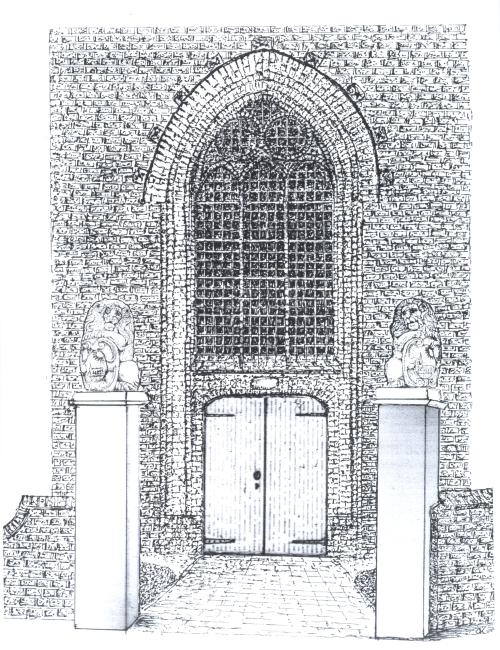                                                                    [tekening: © Kees Krommenhoek]Medewerkers tijdens de Bezinningsbijeenkomst:Predikanten:          ds. Ph.A. Beukenhorst                                 mw. ds. R. de ReusOrganist/Pianist:   de heer R. JobseDwarsfluitiste:       mevrouw L. Jobse-VonkMuziek vooraf: ‘Cantilene’ (Josef G. Rheinberger)Inleiding en duidingBeelden NOS met muziek: ‘Gasn Nign’ – op 4 mei 2019 gespeeld in de Nieuwe Kerk te Amsterdam, voorafgaande aan de herdenking op de DamTekst: ‘Luisteren’ – uit de bundel ‘Woorden en verhalen die ons raken’ (Annemiek Wijnker-Hoedjes en Kees Maas)Muziek:  ‘Bist du bei mir’ (Johann S. Bach)Bijbellezing:   1 Korintiërs 13, 1 t/m 13  (NBV)Onze kernbegrippen: geloof, hoop en liefdeZingen:   Liedboek Psalm 42: strofe 7Gebed – uitlopend op het ‘Onze Vader’Onze Vader, die in de hemelen zijt, uw naam worde geheiligd;   uw Koninkrijk kome;   uw wil geschiede,   gelijk in de hemel alzo ook op de aarde.  Geef ons heden ons dagelijks brood; en vergeef ons onze schulden,  gelijk ook wij vergeven onze schuldenaren;  en leid ons niet in verzoeking,   maar verlos ons van de boze.  Want van U is het Koninkrijk    en de kracht en de heerlijkheid  in eeuwigheid.     Amen.Muziek:  ‘Dank sei, Dir, Herr’ (Georg F. Händel)Zegen:  elkaar tot zegen zijnNà het liturgische gedeelte is er mogelijkheid voor een respectvol persoonlijk gesprek, in de kerkruimte of in de hal van de kerk. Predikanten, ouderlingen en pastoraal medewerkers zijn hiervoor beschikbaar. Als u behoefte hebt om later een persoonlijk gesprek te hebben, kunt u contact opnemen met:Protestantse Gemeente Oostkapelle:-Dhr. D. van Maldegem – dirk.van.maldegem@gmail.com-Mw. R. Coppoolse-Jobse – rian@coppoolse.com-Dhr. F. Vijlbrief – vijlbrief@zeelandnet.nl-Ds. Ph.A. Beukenhorst – beukenhorst@zeelandnet.nlProtestantse Gemeente Aagtekerke-Domburg:-Mw.ds. R. de Reus – domineerianne@gmail.comGereformeerde Gemeente Oostkapelle:-Dhr. C. Wisse – cwisse@saronkerk.nlRooms-katholieke H. Maria Parochie Walcheren:-Pastor mw. R. Mangnus – r.mangnus@rkwalcheren.nlEvangelisch-Lutherse Gemeente Zeeland:-Dhr. J.J. Jooss – jjjoos@zeelandnet.nl -Mw.ds. J. Scholte de Jong – pastoraat@lutherszeeland.nl 